Taller  - Uso del Multímetro Digital 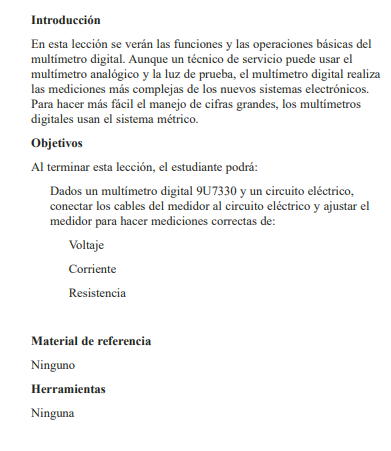 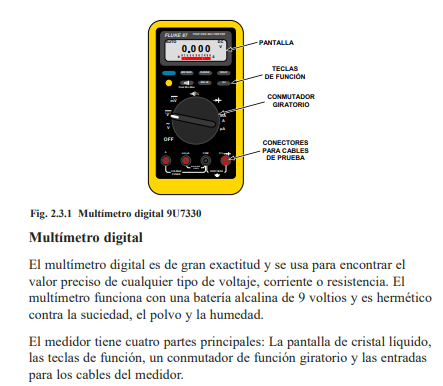 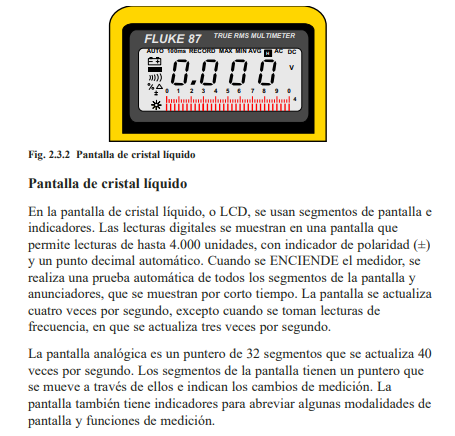 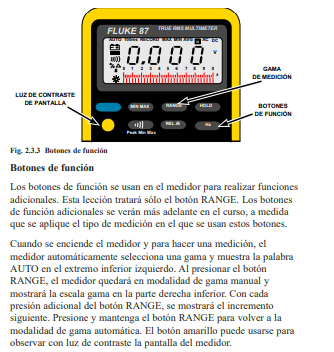 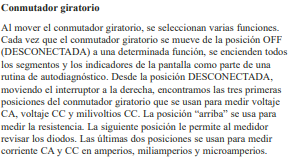 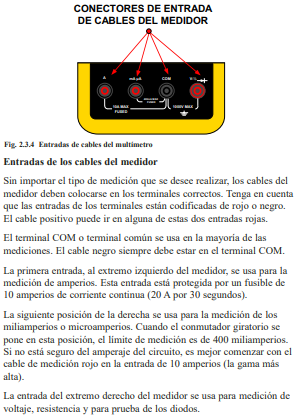 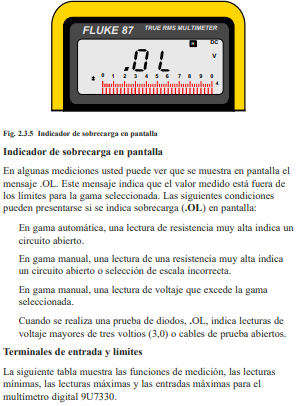 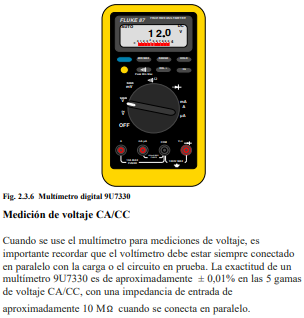 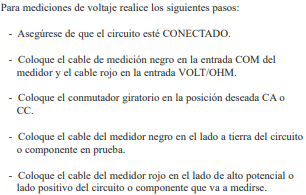 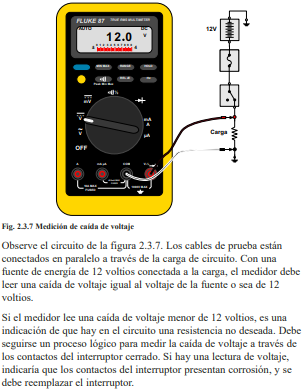 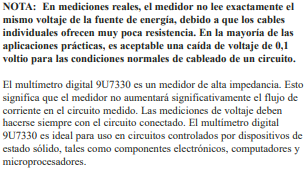 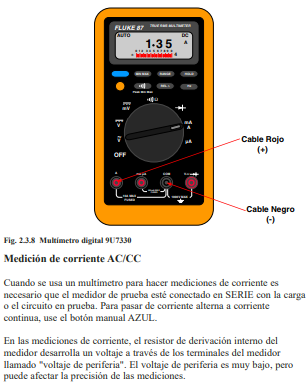 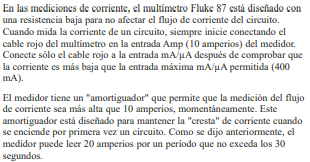 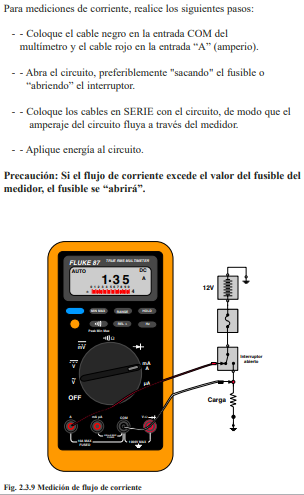 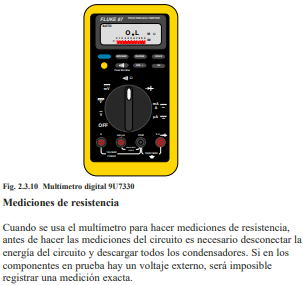 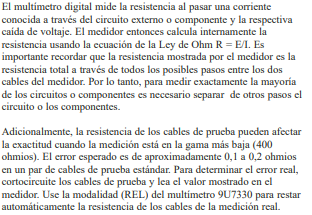 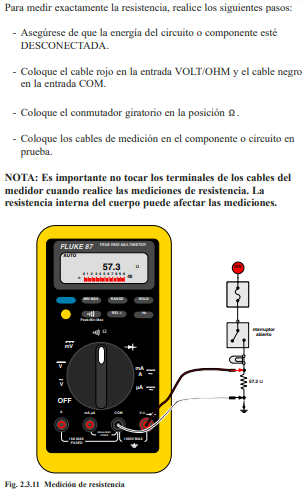 Taller Laboratorio Electrónica. 1. Realice un mapa conceptual con respecto a las guías “Protoboard”, “multímetro Digital” y el material de la presente guía. 2. Realice las siguientes simulaciones en las aplicaciones ThinkerCAD  y/o Power Point. (preferiblemente Thinkercad)a)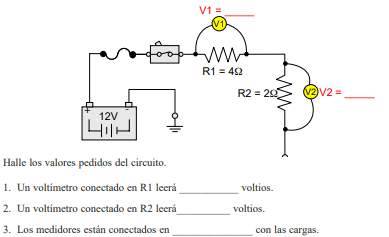 b)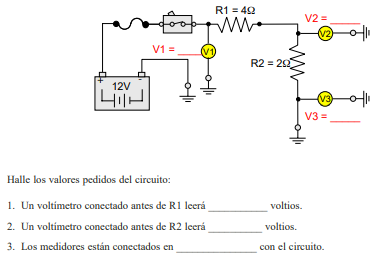 c.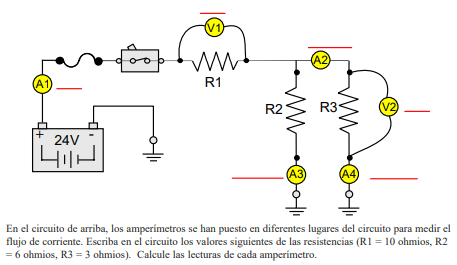 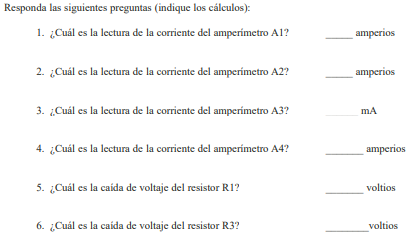 Ejemplo de un montaje de un circuito en Thinkercad.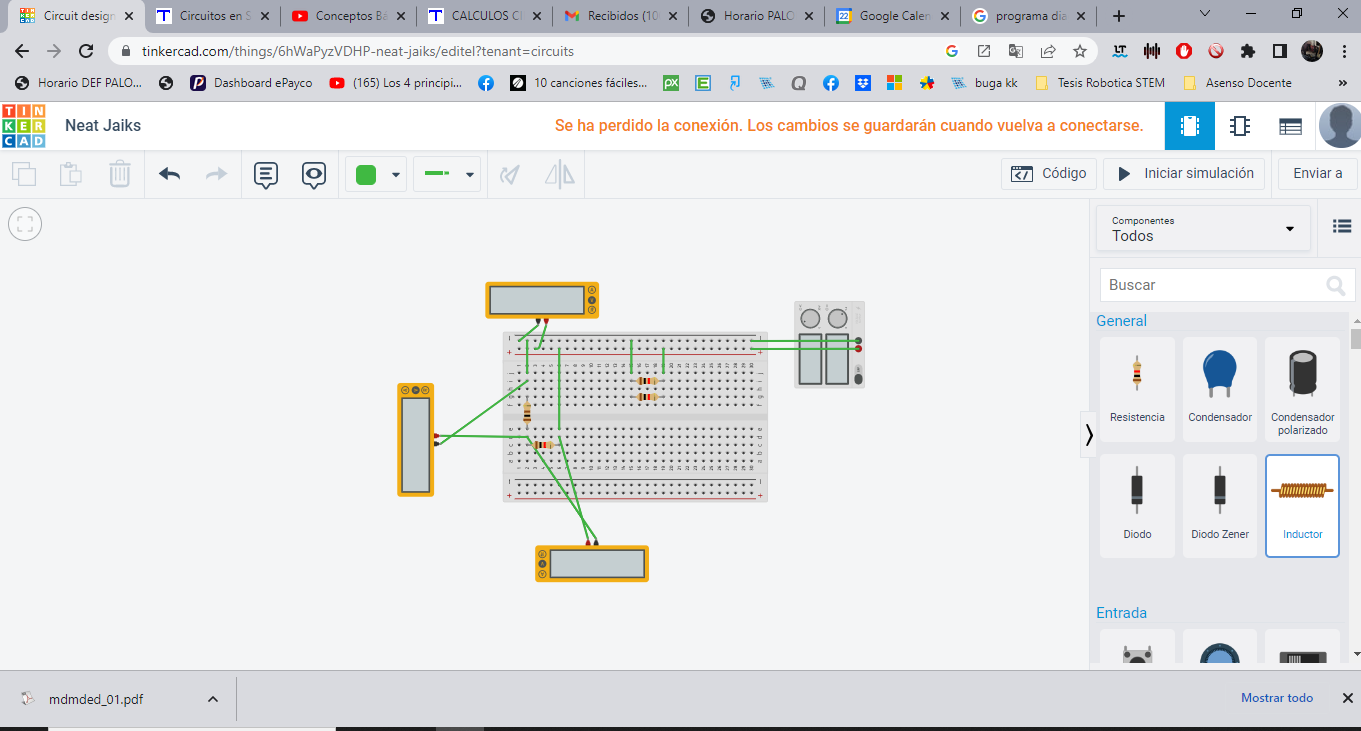 Imágenes para montar el Circuito el Power Point Si no pudo trabajar con la aplicación Thinkercad. Podrá utilizar la aplicación Power Point para realizar el montaje de la simulación de los circuitos utilizando las siguientes imágenes u otras que descargue del internet. 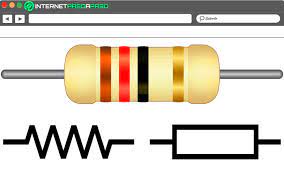 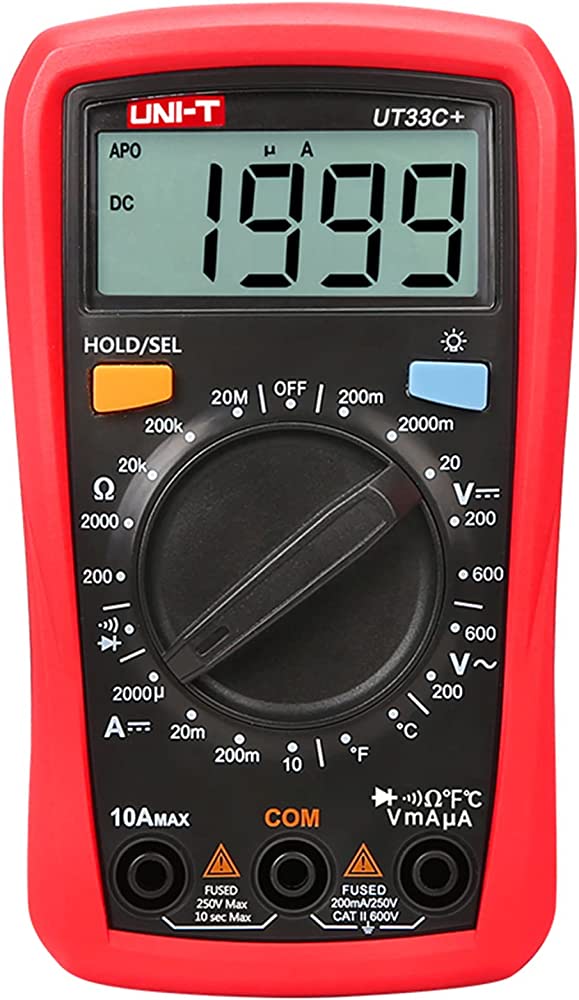 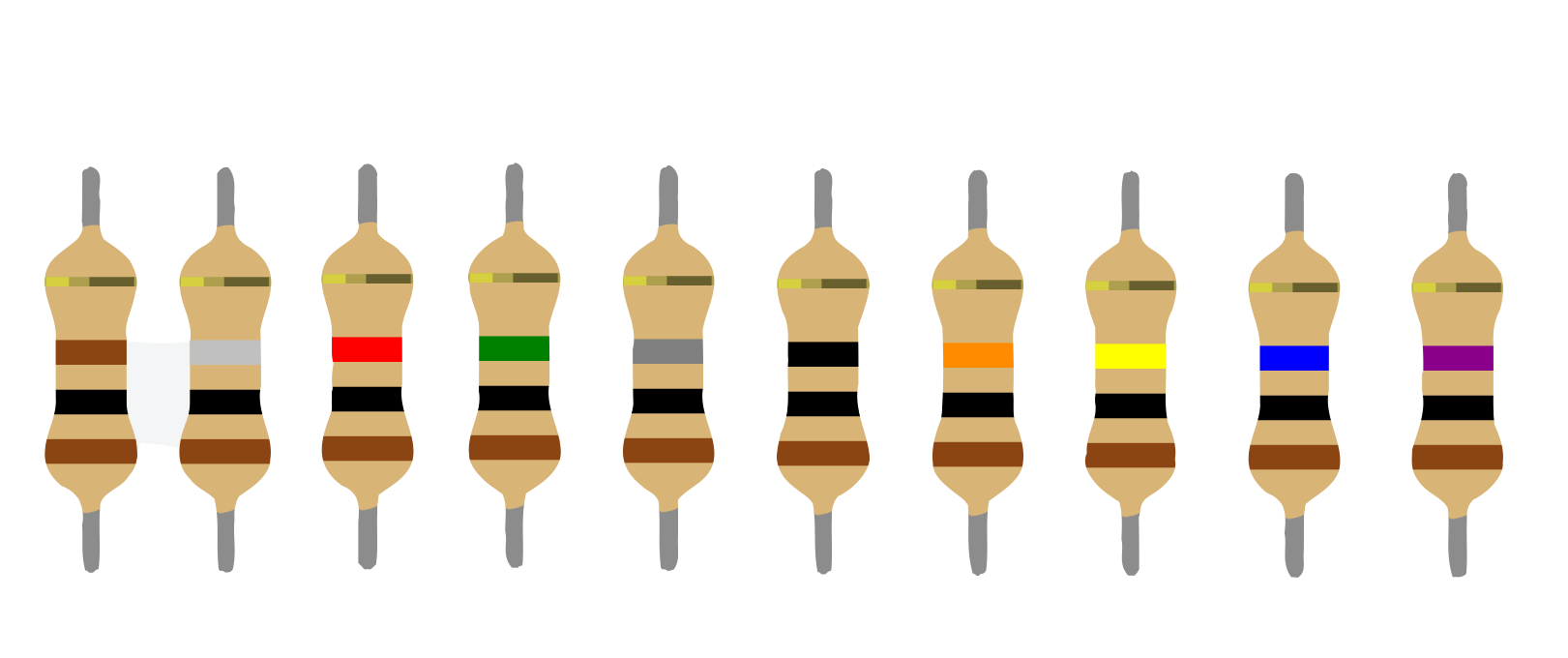 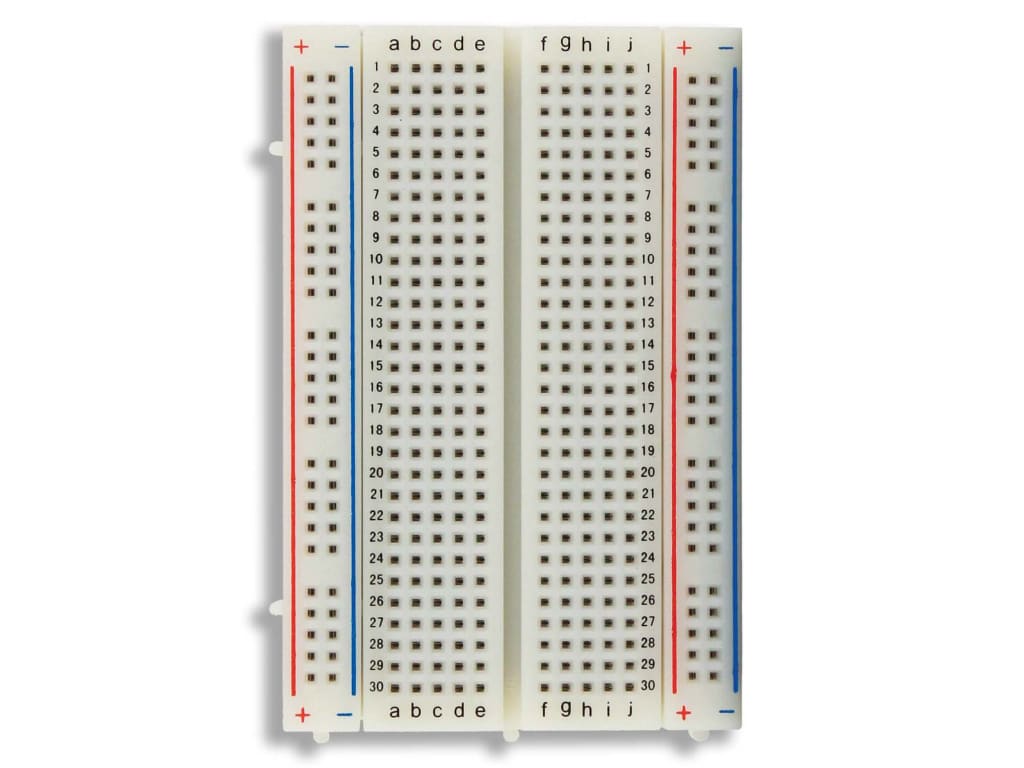 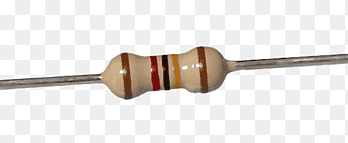 